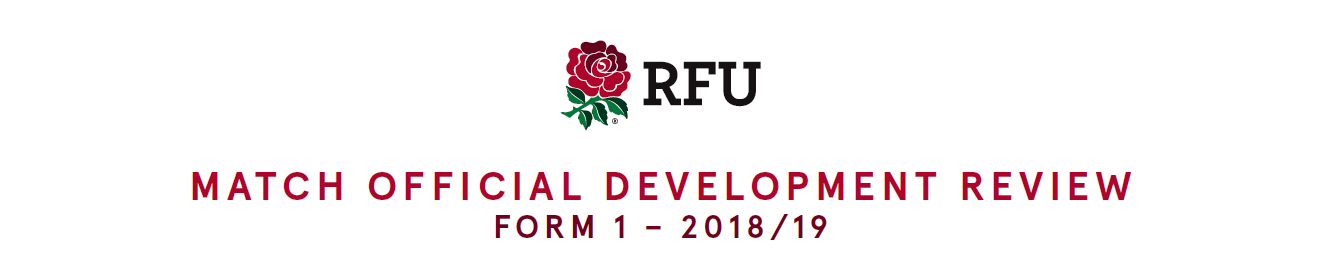 MATCH OFFICIAL:LEVEL: SOCIETY/ORGANISATION:DATE:MATCH:VERSUSGAME LEVEL:COMPETITION:DEVELOPER:ORGANISATION:GAME CONTEXTGAME CONTEXTPLAYING CONDITIONS:PLAYING CONDITIONS:GAME CHALLENGEGAME CHALLENGEDEVELOPER:REFEREE:REFEREE’S AREAS OF STRENGTHREFEREE’S AREAS OF STRENGTHREFEREE’S AREAS OF STRENGTHREFEREE’S AREAS OF STRENGTHPRINCIPLECRITERIAPRINCIPLECRITERIAPRINCIPLECRITERIAREFEREE’S  AREAS OF DEVELOPMENTREFEREE’S  AREAS OF DEVELOPMENTREFEREE’S  AREAS OF DEVELOPMENTREFEREE’S  AREAS OF DEVELOPMENTPRINCIPLECRITERIAPRINCIPLECRITERIAPRINCIPLECRITERIAOVERALL SUMMARYOVERALL SUMMARYOVERALL SUMMARYOVERALL SUMMARYREFEREE’S COMMENTS:REFEREE’S COMMENTS:REFEREE’S COMMENTS:REFEREE’S COMMENTS:DEVELOPER’S SUMMARY:DEVELOPER’S SUMMARY:DEVELOPER’S SUMMARY:DEVELOPER’S SUMMARY:DEVELOPER:DATE:PRINCIPLES OF REFEREEING DESCRIPTOR MATRIXPRINCIPLES OF REFEREEING DESCRIPTOR MATRIXPRINCIPLES OF REFEREEING DESCRIPTOR MATRIXPRINCIPLES OF REFEREEING DESCRIPTOR MATRIXPRINCIPLES OF REFEREEING DESCRIPTOR MATRIXPRINCIPLES OF REFEREEING DESCRIPTOR MATRIXSAFETYCRITERIAExcellent demonstrationGood demonstrationSatisfactory demonstration/Insufficient opportunity to demonstrateKey development focusSAFETYIdentify and organise appropriate refereeing equipmentAble to identify and organise an appropriate refereeing equipment that is relevant to the gameAble to identify and organise appropriate refereeing equipmentAble to identify and/or organise basic refereeing equipmentDid not identify and/or organise basic refereeing equipmentSAFETYPerform a suitable and effective personal warm up prior to activityAble to perform a suitable and effective warm up prior to activity that is relevant to the gameAble to perform a suitable and effective warm up prior to activityAble to perform a suitable and/or effective warm up prior to activityDid not perform an suitable and/or effective warm up prior to activitySAFETYDemonstrate how to carry out safety checks on players, their equipment and playing areaAble to carry out  appropriate  safety checks on players, their equipment and playing area, seeking to resolve any issues that were identifiedAble to carry out  appropriate  safety checks on players, their equipment and playing areaDid not carry out appropriate safety checks on players, their equipment and/or playing areaSAFETYPerform an effective pre match briefing with relevant people, which is logical and coherentAble to perform an effective pre match briefing with relevant people, which is logical, coherent and clearly outlines expectations specifically around the set piecesAble to perform an effective pre match briefing with relevant people, which is logical and coherentAble to perform an effective pre match briefing with relevant peopleDid not perform an effective pre match briefing with relevant people, which is logicaland coherentSAFETYDemonstrate how to manage foul play and inappropriate behaviour in the playing environmentAble to demonstrate how to manage foul play and inappropriate behaviour in theplaying environment using a range of strategies (e.g. praise, warnings, sanctions, etc.) consistently and fairlyAble to demonstrate how to manage foul play and inappropriate behaviour in theplaying environment consistently and fairlyAble to demonstrate how to manage foul play and inappropriate behaviour in theplaying environment but was not always consistent and/or fairDid not demonstrate how to manage foul play and inappropriate behaviour in theplaying environment in a consistent and/or fair mannerSAFETYShow an understanding of how to safely referee the kick off and restart kicksAble to demonstrate how to safely referee the kick off and restart kicks using a range of strategies (e.g. praise, warnings, sanctions, etc.) consistently and fairlyAble to demonstrate how to safely referee the kick off and restart kicks consistently and fairlyAble to demonstrate how to safely referee the kick off and restart kicks but was not always consistent and/or fairDid not demonstrate how to safely referee the kick off and restart kicks in a consistent and/or fair mannerSAFETYDemonstrate the safe refereeing of the maulAble to demonstrate safe refereeing of the maul using a range of strategies (e.g. praise, warnings, sanctions, etc.) consistently and fairlyAble to demonstrate safe refereeing of the maul consistently and fairlyAble to demonstrate safe refereeing of the maul but was not always consistent and/or fairDid not demonstrate safe refereeing of the maul in a consistent and/or fair mannerSAFETYDemonstrate the safe refereeing of the tackleAble to demonstrate safe refereeing of the tackle using a range of strategies (e.g. praise, warnings, sanctions, etc.) consistently and fairlyAble to demonstrate safe refereeing of the tackle consistently and fairlyAble to demonstrate safe refereeing of the tackle but was not always consistent and/or fairDid not demonstrate safe refereeing of the tackle in a consistent and/or fair mannerSAFETYDemonstrate the safe refereeing of the ruckAble to demonstrate safe refereeing of the ruck using a range of strategies (e.g. praise, warnings, sanctions, etc.) consistently and fairlyAble to demonstrate safe refereeing of the ruck consistently and fairlyAble to demonstrate safe refereeing of the ruck but was not always consistent and/or fairDid not demonstrate safe refereeing of the ruck in a consistent and/or fair mannerSAFETYDemonstrate the safe refereeing of the scrumAble to demonstrate safe refereeing of the scrum using a range of strategies (e.g. praise, warnings, sanctions, etc.) consistently and fairlyAble to demonstrate safe refereeing of the scrum consistently and fairlyAble to demonstrate safe refereeing of the scrum but was not always consistent and/or fairDid not demonstrate safe refereeing of the scrum in a consistent and/or fair mannerSAFETYDemonstrate the safe refereeing of Able to demonstrate safe refereeing of the lineout using a range of strategies (e.g. praise, warnings, sanctions, etc.) consistently and fairlyAble to demonstrate safe refereeing of the lineout consistently and fairlyAble to demonstrate safe refereeing of the lineout but was not always consistent and/or fairDid not demonstrate safe refereeing of the lineout in a consistent and/or fair mannerPRINCIPLES OF REFEREEING DESCRIPTOR MATRIXPRINCIPLES OF REFEREEING DESCRIPTOR MATRIXPRINCIPLES OF REFEREEING DESCRIPTOR MATRIXPRINCIPLES OF REFEREEING DESCRIPTOR MATRIXPRINCIPLES OF REFEREEING DESCRIPTOR MATRIXPRINCIPLES OF REFEREEING DESCRIPTOR MATRIXENJOYMENT & EQUITYCRITERIAExcellent demonstrationGood demonstrationSatisfactory demonstration/Insufficient opportunity to demonstrateKey development focusENJOYMENT & EQUITYDemonstrate an understanding of the principles of the game (Contest possession, go forward, provide support, create continuity, apply pressure & score points)Able to consistently and effectively demonstrate understanding of the principles of the game, that promoted equity and enjoyment for those involvedAble to consistently demonstrate understanding of the principles of the game, that promoted equity and/or enjoyment for those involvedAble to demonstrate  understanding of the principles of the game, but there were missed opportunities to promote them furtherDid not demonstrate understanding of the principles of the gameENJOYMENT & EQUITYDemonstrate how to use preventative instructions to keep the game flowingAble to consistently and effectively demonstrate how to use preventative instructions to keep the game flowing, which frequently promoted fluencyAble to consistently demonstrate how to use preventative instructions to keep the game flowing, which improved the game’s fluencyAble to demonstrate how to use preventative instructions to keep the game flowing, but there were missed opportunities to demonstrate them furtherDid not demonstrate how to use preventative instructions to keep the game flowingENJOYMENT & EQUITYDemonstrate how to apply materiality when refereeing in order to maintain the flow of the gameAble to consistently and effectively demonstrate how to apply materiality when refereeing in order to maintain the flow of the game, which frequently enhanced the game’s fluencyAble to consistently demonstrate how to apply materiality when refereeing in order to maintain the flow of the game, which improved the game’s fluencyAble to demonstrate how to apply materiality when refereeing in order to maintain the flow of the game, but there were missed opportunities to improve fluency furtherDid not demonstrate how to apply materiality when refereeing in order to maintain the flow of the gameENJOYMENT & EQUITYDemonstrate rugby’s Core Values when managing the game through their action and behaviourAble to consistently and effectively demonstrates rugby’s Core Values when managing the game through his/her actions and behaviourAble to consistently demonstrate rugby’s Core Values when managing the game through his/her actions and behaviourAble to demonstrate rugby’s Core Values when managing the game through his/her actions and behaviour, but there were missed opportunities to promote the Core Values furtherDid not demonstrate rugby’s Core Values when managing the game through his/her actions and behaviourPRINCIPLES OF REFEREEING DESCRIPTOR MATRIXPRINCIPLES OF REFEREEING DESCRIPTOR MATRIXPRINCIPLES OF REFEREEING DESCRIPTOR MATRIXPRINCIPLES OF REFEREEING DESCRIPTOR MATRIXPRINCIPLES OF REFEREEING DESCRIPTOR MATRIXPRINCIPLES OF REFEREEING DESCRIPTOR MATRIXLEARNINGCRITERIAExcellent demonstrationGood demonstrationSatisfactory demonstration/Insufficient opportunity to demonstrateKey development focusLEARNINGDemonstrate how to use the whistle effectively in order to differentiate between offencesAble to consistently and effectively use the whistle to differentiate between offencesAble to effectively use the whistle to differentiate between offencesAble to use the whistle to differentiate between offences, but there were missed opportunities to demonstrate differentiation furtherDid not use the whistle to differentiate between offencesLEARNINGDemonstrate how to use primary and secondary signalsAble to consistently and effectively demonstrate how to use primary and secondary signalsAble to effectively demonstrate how to use primary and secondary signalsAble to demonstrate how to use primary and secondary signals, but there were missed opportunities to demonstrate them furtherDid not demonstrate how to use primary and secondary signalsLEARNINGDemonstrate positioning to support safe play and act when it becomes unsafeAble to consistently and effectively demonstrate positioning to support safe play and act when it becomes unsafeAble to effectively demonstrate positioning to support safe play and act when it becomes unsafeAble to demonstrate positioning to support safe play and act when it becomes unsafe, but there were missed opportunities to demonstrate furtherDid not demonstrate positioning to support safe play and/or act when it becomes unsafeLEARNINGDemonstrate an ability to self-reflect and seek feedback from relevant peopleAble to demonstrate an ability to self-reflect and seek feedback from relevant people, summarising strengths , development areas and how to improveAble to demonstrate an ability to self-reflect and seek feedback from relevant people that identify strengths and development areasAble to demonstrate an ability to self-reflect and/or seek feedback from relevant peopleDid not demonstrate an ability to self-reflect and seek feedback from relevant peoplePRINCIPLES OF REFEREEING DESCRIPTOR MATRIXPRINCIPLES OF REFEREEING DESCRIPTOR MATRIXPRINCIPLES OF REFEREEING DESCRIPTOR MATRIXPRINCIPLES OF REFEREEING DESCRIPTOR MATRIXPRINCIPLES OF REFEREEING DESCRIPTOR MATRIXPRINCIPLES OF REFEREEING DESCRIPTOR MATRIXLAWSCRITERIAExcellent demonstrationGood demonstrationSatisfactory demonstration/Insufficient opportunity to demonstrateKey development focusLAWSDemonstrate and show application of the laws of Rugby Union appropriately for the level of the gameAble to consistently and effectively apply the laws of Rugby Union appropriately for the level of the gameAble to consistently apply the laws of Rugby Union appropriately for the level of the gameAble to apply the laws of Rugby Union appropriately for the level of the game, but there were missed opportunities to apply them more appropriatelyDid not apply the laws of Rugby Union appropriately for the level of the game